Please complete all sections of the Inventory Request Form and submit to  darcy.callaway@scsc.georgia.gov via email. Requests will receive a response within 5 business days of receipt.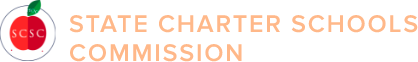 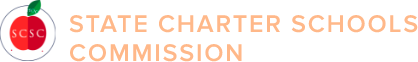 School Name:Today's Date:Requested Retrieval Date: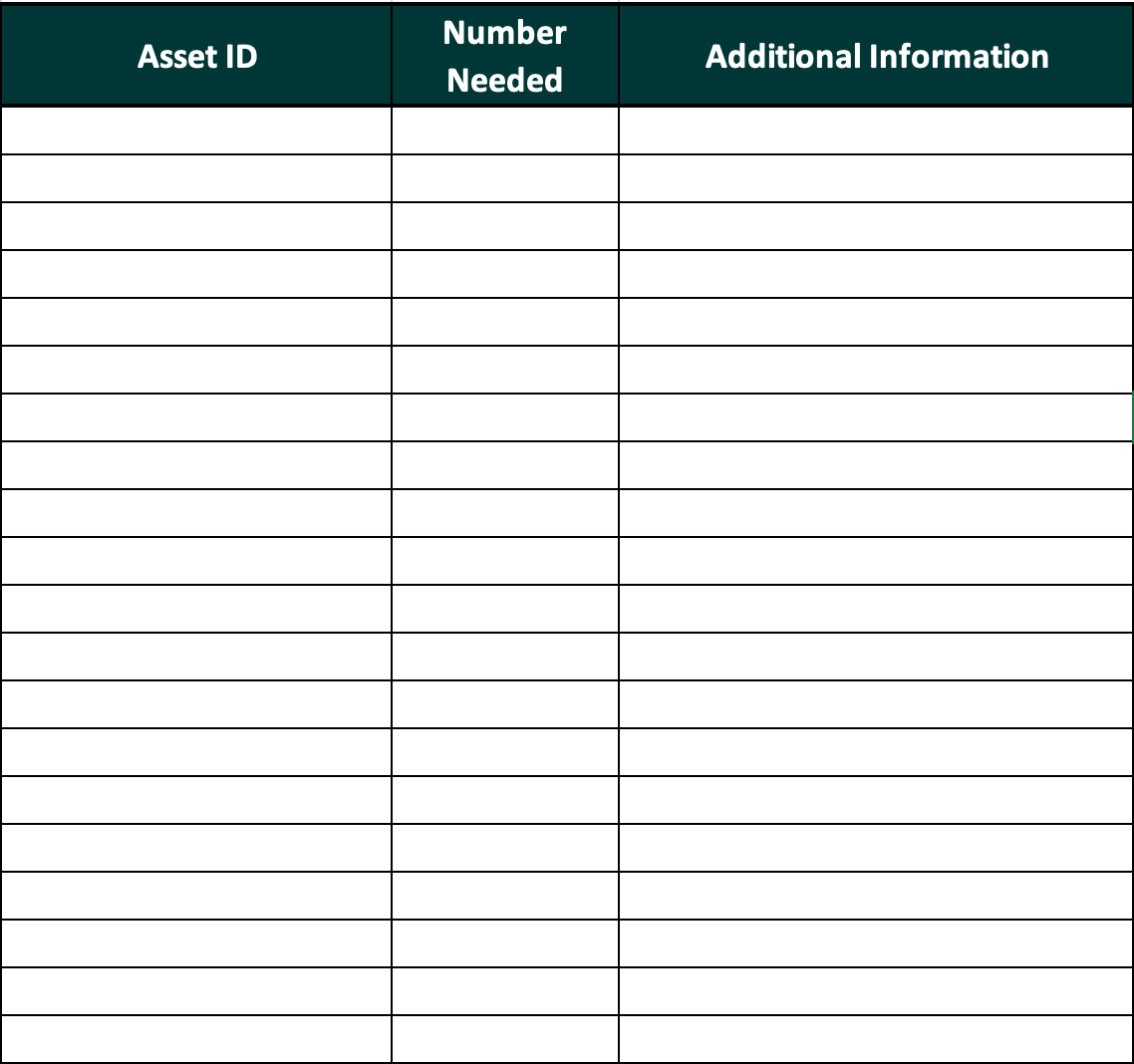 Approved/Denied	By:	Date: